VASIREDDY RAMYA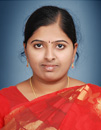 Qualification :      M.Tech                                                          Qualification :      M.Tech                                                          Experience:              Seven yearsExperience:              Seven yearsArea of Interest:Embedded Systems and VLSI DesignArea of Interest:Embedded Systems and VLSI DesignSubjects Taught:LDICA, STLD,DLD, EDC,MPMCSubjects Taught:LDICA, STLD,DLD, EDC,MPMCResearch Publications:1)”Autonomous Poultry Housing System” in IJVES (ISSN :2249-6556,Vol.03,Issue 04,Sept-Oct 20122) “A New VLSI Architecture for multiplication using Radix-10 Modified Booth Encoding Technique” in IJTRE (ISSN :2347-4718, Vol.02, Issue12,August 2015)3)”Optimized Logarithmic Barrel Shifter in Reversible Logic Synthesis” in IJEEC (ISSN :2048-1069,Vol.21,Issue 28,Sept 2016)4)”Efficient Camera Based Monitoring and Security System using Raspberri Pi” in ijiTECH  (ISSN 2321-8665, Vol.4,Issue 19,Dec 2016)5)”Design and Implementation of Bit level Optimization of Adder SW-Tree for MCM for FIR filter” in IJIMER (ISSN 2456-5083,Vol 6,Issue 12,Dec 2017)6) “Shared steering Control between a Driver and an Automation :Stability in the presence of Driver behavior uncertainty” in IJIMER (ISSN 2456-5083,Vol 6,Issue 12,Dec 2017)Research Publications:1)”Autonomous Poultry Housing System” in IJVES (ISSN :2249-6556,Vol.03,Issue 04,Sept-Oct 20122) “A New VLSI Architecture for multiplication using Radix-10 Modified Booth Encoding Technique” in IJTRE (ISSN :2347-4718, Vol.02, Issue12,August 2015)3)”Optimized Logarithmic Barrel Shifter in Reversible Logic Synthesis” in IJEEC (ISSN :2048-1069,Vol.21,Issue 28,Sept 2016)4)”Efficient Camera Based Monitoring and Security System using Raspberri Pi” in ijiTECH  (ISSN 2321-8665, Vol.4,Issue 19,Dec 2016)5)”Design and Implementation of Bit level Optimization of Adder SW-Tree for MCM for FIR filter” in IJIMER (ISSN 2456-5083,Vol 6,Issue 12,Dec 2017)6) “Shared steering Control between a Driver and an Automation :Stability in the presence of Driver behavior uncertainty” in IJIMER (ISSN 2456-5083,Vol 6,Issue 12,Dec 2017)No of Projects guided:No of Projects guided:Workshops/Seminars/FDP’s Organized:Two-day National workshop on “Embedded Robotics & Android App Development” at Vaagdevi College of Engineering in collaboration with STEMLABS Pvt.Ltd, during 21st -22nd March,2016Workshops/Seminars/FDP’s Organized:Two-day National workshop on “Embedded Robotics & Android App Development” at Vaagdevi College of Engineering in collaboration with STEMLABS Pvt.Ltd, during 21st -22nd March,2016Workshops/Seminars/FDP’s Attended:1)Two-day National FDP on “Teaching Ethics and Personality Development skills for young Engineering Faculty-TEAPS 2011” 29-30th June 2011 at Ramappa Engineering College,WGL.2)Two-week ISTE workshop on “Analog Electronics” conducted by IIT Kharagpur under MHRD from 4th-14th June 20133) Two-day National workshop on “Antenna Simulation using ANSYS HFSS Tools(ASAHT)”conducted by ECE dept, JNTUH College of Engineering, HYD in collaboration with M/S. Entuple Technologies Pvt. Ltd, Bengaluru under TEQIP-II during 2nd-3rd May 2014Workshops/Seminars/FDP’s Attended:1)Two-day National FDP on “Teaching Ethics and Personality Development skills for young Engineering Faculty-TEAPS 2011” 29-30th June 2011 at Ramappa Engineering College,WGL.2)Two-week ISTE workshop on “Analog Electronics” conducted by IIT Kharagpur under MHRD from 4th-14th June 20133) Two-day National workshop on “Antenna Simulation using ANSYS HFSS Tools(ASAHT)”conducted by ECE dept, JNTUH College of Engineering, HYD in collaboration with M/S. Entuple Technologies Pvt. Ltd, Bengaluru under TEQIP-II during 2nd-3rd May 2014Achievements:Qualified in GATE- 2017,2009Qualified in  FET-2010Achievements:Qualified in GATE- 2017,2009Qualified in  FET-2010